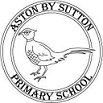 Knowledge and Skills Progression –  GeographyKnowledge and Skills Progression –  GeographyKnowledge and Skills Progression –  GeographyKnowledge and Skills Progression –  GeographyKnowledge and Skills Progression –  GeographyKnowledge and Skills Progression –  GeographyYear 1 and 2Year 1 and 2Year 1 and 2Year 1 and 2Year 1 and 2Year 1 and 2PLACE KNOWLEDGELOCATION KNOWLEDGEHUMAN AND PHYSICAL GEOGRAPHYGEOGRAPHICAL ENQUIRYDIRECTION/LOCATIONDRAWING MAPSName, describe & compare familiar places Link homes with other places in the local community Know about some present changes that are happening in the local environment e.g. school Suggest ideas for improving the school environmentUnderstand geographical similarities and differences through studying the human and physical geography of a small area of the United Kingdom, and of a small area in a contrasting nonEuropean countryUnderstand how some places are linked to other places e.g. roads, trains Learn names of some places within/around the UK e.g. home town, cities, countries e.g. Wales, France Name and locate the world's seven continents and five oceans Name, locate and identify characteristics of the four countries and capital cities of the United Kingdom Name, locate and identify characteristics of the seas surrounding the United KingdomDescribe seasonal weather changes Begin to use simple geographical vocabulary to describe the local area including the school and wider areaIdentify seasonal and daily weather patterns in the United Kingdom and the location of hot and cold areas of the world in relation to the Equator and the North and South Poles Use basic geographical vocabulary to refer to key physical features, including: beach, cliff, coast, forest, hill, mountain, sea, ocean, river, soil, valley, vegetation, season and weather Use basic geographical vocabulary to refer to key human features, including: city, town, village, factory, farm, house, office, port, harbour and shopTeacher led enquiries; ask and respond to simple closed questions Use non-fiction books, stories, maps, pictures/photos and the internet as sources of information Investigate their surroundings Make observations about where things are e.g. within school or local area Observe seasonal and daily weather patterns Children encouraged to ask simple geographical questions; Where is it? What's it like? Use non-fiction books, stories, maps, pictures/photos and the internet as sources of information Investigate their surroundings Make appropriate observations about why things happen Make simple comparisons between features of different placeFollow directions (Up, down, left/right, forwards/backwards) Follow directions (up, down, left/right, forwards/backwards, and NSEW) Draw picture maps of imaginary places and from stories Drawing Maps Draw a map of a real or imaginary place. (e.g. add detail to a sketch map from aerial photograph) REPRESENTATIONUSING MAPSSCALE/DISTANCEPERSPECTIVEMAP KNOWLEDGESTYLE OF MAPUse own symbols on imaginary map Representation Begin to understand the need for a key Use class-agreed symbols to make a simple keyUse a simple picture map to move around the school Recognise that a map is about a place Follow a route on a map Use a plan view Use an infant atlas to locate placesUse relative vocabulary (e.g. bigger/smaller, Scale/ Distance like/dislike) Begin to spatially match places (e.g. recognise UK on a small scale and larger scale map)Draw around objects to make a plan Perspective Look down on objects to make a plan view mapLearn names of some places within/around the UK, e.g. home town, cities, countries e.g. Wales, France Map Knowledge Locate and name on UK map major features e.g. London, River Thames, home location, seasPicture maps and globes Find land/sea on globe Use teacher drawn base maps Use large scale OS maps Use an infant atlasYear 3 and 4Year 3 and 4Year 3 and 4Year 3 and 4Year 3 and 4Year 3 and 4PLACE KNOWLEDGELOCATION KNOWLEDGEHUMAN AND PHYSICAL GEOGRAPHYGEOGRAPHICAL ENQUIRYDIRECTION/LOCATIONDRAWING MAPSCompare a region of the UK with a region in Europe Volcanoes and earthquakes in the wider world Locate and name the continents on a World Map Locate the main countries of Europe inc. Russia Identify capital cities of Europe Locate and name the countries making up the British Isles, with their capital cities Locate and name the main counties and cities in/around Merseyside Identify the position and significance of Equator, N. and S. Hemisphere, Tropics of Cancer and Capricorn On a world map, locate areas of similar environmental regions, either desert, rainforest or temperate regions Identify the position and significance of Equator, N. and S. Hemisphere, Tropics of Cancer and Capricorn Map how land use has changed in the local area over time Local river and nearby city or hometown Describe and understand key aspects of:Physical geography including Rivers and the water cycle Volcanoes and earthquakes, looking at plate tectonics and the ring of fire Types of settlements in Early Britain linked to History e.g. in Roman, Viking, Saxon Britain, why did early people choose to settle there?Physical geography including coasts, rivers and the water cycleHuman geography including trade between UK and Europe and ROW Human geography including trade links in the Pre-roman and Roman era and types of settlements in Roman Britain, linked to HistoryBegin to ask/initiate geographical questions Use non-fiction books, stories, atlases, pictures/photos and the internet as sources of information Investigate places and themes at more than one scale Begin to collect and record evidence Analyse evidence and begin to draw conclusions e.g. make comparisons between two locations using photos/ pictures, temperatures in different locations Ask and respond to questions and offer their own ideas Extend to satellite images, aerial photographs Investigate places and themes at more than one scale Collect and record evidence with some aid Analyse evidence and draw conclusions, e.g. make comparisons between locations photos/pictures/ mapsUse 4 compass points to follow/give directions Use letter/no. coordinates to locate features on a mapUse 4 compass points well Begin to use 8 compass points Use letter/no. coordinates to locate features on a map confidentlyTry to make a map of a short route experienced, with features in correct order Try to make a simple scale drawing Make a map of a short route experienced, with features in correct order Make a simple scale drawing REPRESENTATIONUSING MAPSSCALE/DISTANCEPERSPECTIVEMAP KNOWLEDGESTYLE OF MAPKnow why a key is needed Use standard symbols Begin to recognise symbols on an OS mapLocate places on larger scale maps e.g. map of Europe Follow a route on a map with some accuracy, e.g. whilst orienteering Locate places on large scale maps, (e.g. find UK or India on globe) Follow a route on a large-scale mapBegin to match boundaries (e.g. find same boundary of a country on different scale maps) Begin to draw a sketch map from a high view-point Draw a sketch map from a high viewpointBegin to identify points on maps A, B and C Begin to identify significant places and environmentsUse large scale OS maps Begin to use map sites on internet Begin to use junior atlases Begin to identify features on aerial/oblique photographs Use large and medium scale OS maps Use map sites on internet Use junior atlases Identify features on aerial/oblique photographsYear 5 and 6Year 5 and 6Year 5 and 6Year 5 and 6Year 5 and 6Year 5 and 6PLACE KNOWLEDGELOCATION KNOWLEDGEHUMAN AND PHYSICAL GEOGRAPHYGEOGRAPHICAL ENQUIRYDIRECTION/LOCATIONDRAWING MAPSRainforests - compare a region in the UK with a region in S. America with significant differences and similarities, e.g. link to FairtradeMountains in the wider world Local mountain areas The Kingdom of England (History link); counties and significant cities and geographical featuresThe wider world, trade routes, natural resources, e.g. Africa linked to Benin or another world history topic, or through study of environmental issue, or South America (or Central America as a subcontinent) linked to the Mayans c. AD 900Compare 2 different mountain/hill regions in the UK and local areas Locate and name the main counties and cities in England Name and locate the key topographical features including coast, features of erosion, hills, mountains and rivers. Understand how these features have changed over time Linking with History, compare land use maps of the UK from past with the present, focusing on land use On a world map locate the main countries in Africa, Asia and Australasia/Oceania. Identify their main environmental regions, key physical and human characteristics, and major cities Identify longest rivers in the world, largest deserts, highest mountains On a world map locate the main countries in Africa, Asia and Australasia/Oceania Identify their main environmental regions, key physical and human characteristics, and major citiesLocate the main countries in South America. Locate and name principal cities Identify the position and significance of latitude/longitude and the Greenwich Meridian. Link with science and maths: night and day, time zonesDescribe and understand key aspects of:Mountains Different environments and habitats Physical geography including transpiration; climate zones, biomes and vegetation belts Development of cities and/or civilisations Distribution of natural resources focussing on energyPhysical geography, including: climate zones, biomes and vegetation belts (link to work on Rainforest) Fair/unfair distribution of resources (Fairtrade)Begin to suggest questions for investigating Begin to use primary and secondary sources of evidence in their investigations Investigate places with more emphasis on the larger scale; contrasting and distant places Collect and record evidence unaided Analyse evidence and draw conclusions e.g. compare historical maps of varying scales e.g. temperature of various locations - influence on people/everyday lifeSuggest questions for investigating Use primary and secondary sources of evidence in their investigations Investigate places with more emphasis on the larger scale; contrasting and distant places Collect and record evidence unaided Analyse evidence and draw conclusions e.g. from field work data on land use comparing land use/temperature, look at patterns and explain reasons behind itUse 8 compass points Begin to use 4 figure coordinates to locate features on a map Use 8 compass points confidently and accurately Use 4 figure coordinates to locate features on a map Begin to use 6 figure grid refs Use latitude and longitude on atlas maps Draw picture mapBegin to draw a variety of thematic maps based on their own data Draw a variety of thematic maps based on their own data Begin to draw plans of increasing complexityREPRESENTATIONUSING MAPSSCALE/DISTANCEPERSPECTIVEMAP KNOWLEDGESTYLE OF MAPDraw a sketch map using symbols and a key Use/recognise OS map symbols Use/recognise OS map symbols Use atlas symbolsCompare maps with aerial photographs Select a map for a specific purpose (E.g. Pick atlas to find Taiwan, OS map to find local village) Begin to use atlases to find out about other features of places (e.g. find wettest part of the world) Follow a short route on an OS map Describe features shown on OS map Locate places on a world map Use atlases to find out about other features of places (e.g. mountain regions, weather patterns)Measure straight line distance on a plan Find/recognise places on maps of different scales (e.g. River Nile) Use a scale to measure distances Draw/use maps and plans at a range of scalesDraw a plan view map with some accuracy Draw a plan view map accurately Identify significant places and environments Confidently identify significant places and environmentsUse index and contents page within atlases Use medium scale land ranger OS maps Use OS maps Confidently use an atlas Recognise world map as a flattened globe